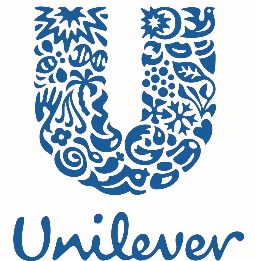 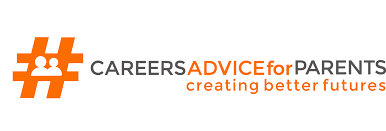 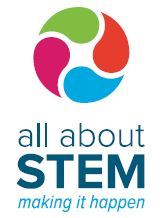 Media Permission FormCareers Advice for Parents ‘INSPiRED Teenager’ Sessions10th & 17th October 2018Unilever Port Sunlight R&D SiteI give permission for my image, and that of my child, to be taken during the above-named sessions in photographic and video formats.I understand that the images/footage may be used by the project partners (Careers Advice for Parents, Unilever and All About STEM) for publicity purposes relating solely to the ‘Careers Advice for Parents INSPiRED Teenager’ sessions. In addition, I understand that the images/footage may be shared with the government departments and organisations responsible for funding the programme for purposes relating to the programme.Full Name: ………………………………………………………………………………………………………………………………………………..………………….Child’s Full Name: …………………………………………………………………………………………………………………………………………………………Signed: ………………………………………………………………………………………………………… Date: …………………………………………………….